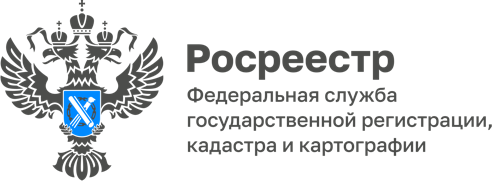 29.07.2022Росреестр разъясняет: отказ от регнадписи на договорах не повлияет на безопасность сделокС 29 июня на договоре или иной сделке, являющейся основанием для регистрации собственности, не проставляется специальная регистрационная надпись («синий» штамп). Такая практика уже была реализована ранее – на договорах купли-продажи, заключенных в электронном виде, специальная регистрационная надпись всегда проставлялась также в электронном виде (не в виде «синего» штампа). Кто и когда ставит отметки? На представленном заявителем «бумажном» подлиннике договора купли-продажи специалист многофункционального центра по предоставлению государственных и муниципальных услуг (МФЦ), принимающий документы для регистрации прав, проставляет отметку о создании электронного образа соответствующего договора. (ч. 13 ст. 18 Федерального закона № 218-ФЗ «О государственной регистрации недвижимости» от 13.07.2015). Обе отметки (о создании электронного образа договора; о том, что представленный документ является копией) ставятся при приеме документов перед отправкой их на государственную регистрацию, а не перед выдачей документов. После государственной регистрации заявителю вместе с документами, которые он представил «в бумаге», выдается выписка из ЕГРН, удостоверяющая регистрацию права собственности. Такая выписка направляется Росреестром в МФЦ для выдачи в электронном виде. Выписка «в бумаге» оформляется уже в МФЦ, на ней проставляются соответствующие надписи, ставятся подписи сотрудников МФЦ и печати МФЦ. Перевод МФЦ в бумажный вид электронной удостоверяющей выписки из ЕГРН, изготовленной Росреестром, не является новеллой и действует 
с 30 апреля 2021 года. В органе регистрации прав будет храниться только электронный образ договора, созданный МФЦ. При этом он имеет ту же юридическую силу, что и бумажный, представленный заявителем. Как проверить недвижимость? Получить выписку из ЕГРН. Она содержит сведения об объекте, в том числе о его характеристиках, собственнике (потенциальном продавце), наличии либо отсутствии ограничений и обременений (например, арестов, запретов, ипотеки, ограничений в использовании) и другие общедоступные сведения об объекте недвижимости. Попросить продавца предъявить документ, на основании которого за ним было зарегистрировано право собственности. Если таким документом является договор купли-продажи вы можете попросить продавца предъявить копию его договора, электронный образ которого хранится в Росреестре. Продавец может указать в запросе необходимость получения копии договора в виде бумажного документа. На ней сотрудником Федеральной кадастровой палаты будет проставлена надпись, что копия сделана с электронного образа договора, хранящегося в соответствующем реестровом деле, и верна ему, данная надпись будет подписана сотрудником кадастровой палаты и скреплена печатью кадастровой палаты. Если копия договора состоит из нескольких листов, она должна быть прошита, пронумерована, на последнем листе копии должна стоять вышеуказанная надпись, сделанная специалистом кадастровой палаты и скрепленная печатью. Попросить продавца представить выписку из ЕГРН о содержании правоустанавливающего документа (его договора купли-продажи). В ней можно увидеть, например, содержание существенных условий договора, в том числе условий, которые нашли свое отражение в записях ЕГРН. Подробнее об этом см. пункт 177 Порядка заполнения форм выписок из Единого государственного реестра недвижимости, состава содержащихся в них сведений, утвержденного приказом Росреестра от 04.09.2020 № П/0329. ------------------------------------Контакты для СМИ: (8772)56-02-4801_upr@rosreestr.ruwww.rosreestr.gov.ru385000, Майкоп, ул. Краснооктябрьская, д. 44